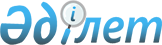 Мәслихаттың 2013 жылғы 27 желтоқсандағы № 166 "2014-2016 жылдарға арналған аудандық бюджеті туралы" шешіміне өзгерістер мен толықтыру енгізу туралы
					
			Күшін жойған
			
			
		
					Қостанай облысы Ұзынкөл ауданы мәслихатының 2014 жылғы 18 ақпандағы № 173 шешімі. Қостанай облысының Әділет департаментінде 2014 жылғы 24 ақпанда № 4441 болып тіркелді. Қолданылу мерзімінің аяқталуына байланысты күші жойылды (Қостанай облысы Ұзынкөл ауданы мәслихатының 2015 жылғы 9 қаңтардағы № 5 хаты)

      Ескерту. Қолданылу мерзімінің аяқталуына байланысты күші жойылды (Қостанай облысы Ұзынкөл ауданы мәслихатының 09.01.2015 № 5 хаты).      Қазақстан Республикасының 2008 жылғы 4 желтоқсандағы Бюджет кодексінің 44, 104, 109-баптарына, "Қазақстан Республикасындағы жергілікті мемлекеттік басқару және өзін-өзі басқару туралы" Қазақстан Республикасының 2001 жылғы 23 қаңтардағы Заңының 6-бабына сәйкес Ұзынкөл аудандық мәслихаты ШЕШТІ:



      1. Мәслихаттың 2013 жылғы 27 желтоқсандағы № 166 "2014-2016 жылдарға арналған аудандық бюджеті туралы" шешіміне (Нормативтік құқықтық актілерді мемлекеттік тіркеу тізілімінде № 4375 тіркелген, 2014 жылғы 3 қаңтарда "Нұрлы жол" газетінде жарияланған) мынадай өзгерістер мен толықтыру енгізілсін:



      көрсетілген шешімнің 1-тармағы жаңа редакцияда жазылсын:

      "1. Ұзынкөл ауданының 2014-2016 жылдарға арналған аудандық бюджеті тиісінше 1, 2 және 3-қосымшаларға сәйкес, оның ішінде 2014 жылға мынадай көлемдерде бекітілсін:



      1) кірістер – 1 772 253,0 мың теңге, оның iшiнде:

      салықтық түсімдер бойынша – 440 195,0 мың теңге;

      салықтық емес түсімдер бойынша – 3 305,0 мың теңге;

      негiзгi капиталды сатудан түсетiн түсiмдер бойынша – 4 500,0 мың теңге;

      трансферттер түсімі бойынша – 1 324 253,0 мың теңге;



      2) шығындар – 1 795 648,9 мың теңге;



      3) таза бюджеттiк кредиттеу – 15 142,0 мың теңге, оның iшiнде:

      бюджеттiк кредиттер – 20 860,0 мың теңге;

      бюджеттiк кредиттердi өтеу – 5 718,0 мың теңге;



      4) қаржы активтерiмен операциялар бойынша сальдо – 0,0 мың теңге;



      5) бюджет тапшылығы (профициті) – -38 537,9 мың теңге;



      6) бюджет тапшылығын қаржыландыру (профицитін пайдалану) – 38 537,9 мың теңге.".



      көрсетілген шешім мынадай мазмұндағы 2-1-тармағымен толықтырылсын:

      "2-1. 2014 жылға арналған аудандық бюджетте мынадай мөлшерлерде нысаналы трансферттерді қайтару қарастырылғаны ескерілсін:

      республикалық бюджетке 17,7 мың теңге сомасында;

      облыстық бюджетке 4 571,9 мың теңге сомасында.";



      көрсетілген шешімнің 1-қосымшасы осы шешімнің қосымшасына сәйкес жаңа редакцияда жазылсын.



      2. Осы шешім 2014 жылдың 1 қаңтарынан бастап қолданысқа енгізіледі.      Ұзынкөл аудандық мәслихатының

      кезектен тыс сессиясының төрағасы          Н. Булатов      Ұзынкөл аудандық

      мәслихатының хатшысы                       В. Вербовой      КЕЛІСІЛДІ      "Ұзынкөл ауданының қаржы бөлімі"

      мемлекеттік мекемесінің басшысы

      ________________ У. Наурузбаева      "Ұзынкөл ауданының экономика

      және бюджеттік жоспарлау бөлімі"

      мемлекеттік мекемесінің басшысы

      _______________ Н. Абдрахманова

 

Мәслихаттың          

2014 жылғы 18 ақпандағы    

№ 173 шешіміне қосымша    Мәслихаттың          

2013 жылғы 27 желтоқсандағы  

№ 166 шешіміне 1-қосымша    2014 жылға арналған аудандық бюджеті
					© 2012. Қазақстан Республикасы Әділет министрлігінің «Қазақстан Республикасының Заңнама және құқықтық ақпарат институты» ШЖҚ РМК
				СанатыСанатыСанатыСанатыСанатыСомасы,

мың теңгеСыныбыСыныбыСыныбыСыныбыСомасы,

мың теңгеIшкi сыныбыIшкi сыныбыIшкi сыныбыСомасы,

мың теңгеАтауыСомасы,

мың теңгеI. Кірістер1772253,01Салықтық түсімдер440195,001Табыс салығы212876,02Жеке табыс салығы212876,003Әлеуметтiк салық127721,01Әлеуметтік салық127721,004Меншiкке салынатын салықтар83114,01Мүлiкке салынатын салықтар40447,03Жер салығы6895,04Көлiк құралдарына салынатын салық27532,05Бірыңғай жер салығы8240,005Тауарларға, жұмыстарға және қызметтерге салынатын iшкi салықтар14483,02Акциздер2034,03Табиғи және басқа да ресурстарды пайдаланғаны үшiн түсетiн түсiмдер8918,04Кәсiпкерлiк және кәсiби қызметтi жүргiзгенi үшiн алынатын алымдар3400,05Ойын бизнесіне салық131,008Заңдық мәнді іс-әрекеттерді жасағаны және (немесе) оған уәкілеттігі бар мемлекеттік органдар немесе лауазымды адамдар құжаттар бергені үшін алынатын міндетті төлемдер2001,01Мемлекеттік баж2001,02Салықтық емес түсiмдер3305,001Мемлекеттік меншіктен түсетін кірістер305,05Мемлекет меншігіндегі мүлікті жалға беруден түсетін кірістер305,006Басқа да салықтық емес түсiмдер3000,01Басқа да салықтық емес түсiмдер3000,03Негізгі капиталды сатудан түсетін түсімдер4500,001Мемлекеттiк мекемелерге бекiтiлген мемлекеттiк мүлiктi сату500,01Мемлекеттiк мекемелерге бекiтiлген мемлекеттiк мүлiктi сату500,003Жердi және материалдық емес активтердi сату4000,01Жерді сату4000,04Трансферттердің түсімдері1324253,002Мемлекеттiк басқарудың жоғары тұрған органдарынан түсетiн трансферттер1324253,02Облыстық бюджеттен түсетiн трансферттер1324253,0Функционалдық топФункционалдық топФункционалдық топФункционалдық топФункционалдық топСомасы,

мың теңгеКіші функцияКіші функцияКіші функцияКіші функцияСомасы,

мың теңгеБюджеттік бағдарламалардың әкімшісіБюджеттік бағдарламалардың әкімшісіБюджеттік бағдарламалардың әкімшісіСомасы,

мың теңгеБағдарламаБағдарламаСомасы,

мың теңгеАтауыСомасы,

мың теңгеII. Шығындар1795648,901Жалпы сипаттағы мемлекеттiк қызметтер254240,01Мемлекеттiк басқарудың жалпы функцияларын орындайтын өкiлдi, атқарушы және басқа органдар230313,0112Аудан (облыстық маңызы бар қала) мәслихатының аппараты11158,0001Аудан (облыстық маңызы бар қала) мәслихатының қызметін қамтамасыз ету жөніндегі қызметтер11158,0122Аудан (облыстық маңызы бар қала) әкімінің аппараты79335,0001Аудан (облыстық маңызы бар қала) әкімінің қызметін қамтамасыз ету жөніндегі қызметтер79335,0123Қаладағы аудан, аудандық маңызы бар қала, кент, ауыл, ауылдық округ әкімінің аппараты139820,0001Қаладағы аудан, аудандық маңызы бар қала, кент, ауыл, ауылдық округ әкімінің қызметін қамтамасыз ету жөніндегі қызметтер131020,0022Мемлекеттік органның күрделі шығыстары8800,02Қаржылық қызмет12224,0452Ауданның (облыстық маңызы бар қаланың) қаржы бөлімі12224,0001Ауданның (облыстық маңызы бар қаланың) бюджетін орындау және ауданның (облыстық маңызы бар қаланың) коммуналдық меншігін басқару саласындағы мемлекеттік саясатты іске асыру жөніндегі қызметтер10068,0011Коммуналдық меншікке түскен мүлікті есепке алу, сақтау, бағалау және сату121,0018Мемлекеттік органның күрделі шығыстары2035,05Жоспарлау және статистикалық қызмет11703,0453Ауданның (облыстық маңызы бар қаланың) экономика және бюджеттік жоспарлау бөлімі11703,0001Экономикалық саясатты, мемлекеттік жоспарлау жүйесін қалыптастыру және дамыту және ауданды (облыстық маңызы бар қаланы) басқару саласындағы мемлекеттік саясатты іске асыру жөніндегі қызметтер11703,002Қорғаныс2001,01Әскери мұқтаждар2001,0122Аудан (облыстық маңызы бар қала) әкімінің аппараты2001,0005Жалпыға бірдей әскери міндетті атқару шеңберіндегі іс-шаралар2001,004Бiлiм беру1116031,91Мектепке дейiнгi тәрбие және оқыту88334,0464Ауданның (облыстық маңызы бар қаланың) білім бөлімі88334,0009Мектепке дейінгі тәрбие мен оқыту ұйымдарының қызметін қамтамасыз ету69315,0040Мектепке дейінгі білім беру ұйымдарында мемлекеттік білім беру тапсырысын іске асыруға19019,02Бастауыш, негізгі орта және жалпы орта білім беру960044,9123Қаладағы аудан, аудандық маңызы бар қала, кент, ауыл, ауылдық округ әкімінің аппараты2679,0005Ауылдық жерлерде балаларды мектепке дейін тегін алып баруды және кері алып келуді ұйымдастыру2679,0464Ауданның (облыстық маңызы бар қаланың) білім бөлімі957365,9003Жалпы білім беру946504,9006Балаларға қосымша білім беру10861,09Бiлiм беру саласындағы өзге де қызметтер67653,0464Ауданның (облыстық маңызы бар қаланың) білім бөлімі67653,0001Жергілікті деңгейде білім беру саласындағы мемлекеттік саясатты іске асыру жөніндегі қызметтер11407,0005Ауданның (облыстық маңызы бар қаланың) мемлекеттік білім беру мекемелер үшін оқулықтар мен оқу-әдiстемелiк кешендерді сатып алу және жеткізу9637,0012Мемлекеттік органның күрделі шығыстары2078,0015Жетім баланы (жетім балаларды) және ата-аналарының қамқорынсыз қалған баланы (балаларды) күтіп-ұстауға қамқоршыларға (қорғаншыларға) ай сайынға ақшалай қаражат төлемі7160,0067Ведомстволық бағыныстағы мемлекеттік мекемелерінің және ұйымдарының күрделі шығыстары37371,006Әлеуметтiк көмек және әлеуметтiк қамсыздандыру76191,02Әлеуметтiк көмек59437,0451Ауданның (облыстық маңызы бар қаланың) жұмыспен қамту және әлеуметтік бағдарламалар бөлімі59437,0002Жұмыспен қамту бағдарламасы17107,0005Мемлекеттік атаулы әлеуметтік көмек 2594,0007Жергiлiктi өкiлеттi органдардың шешiмi бойынша мұқтаж азаматтардың жекелеген топтарына әлеуметтiк көмек10207,0010Үйден тәрбиеленіп оқытылатын мүгедек балаларды материалдық қамтамасыз ету1334,0014Мұқтаж азаматтарға үйде әлеуметтiк көмек көрсету12480,001618 жасқа дейінгі балаларға мемлекеттік жәрдемақылар14400,0017Мүгедектерді оңалту жеке бағдарламасына сәйкес, мұқтаж мүгедектерді міндетті гигиеналық құралдармен және ымдау тілі мамандарының қызмет көрсетуін, жеке көмекшілермен қамтамасыз ету1315,09Әлеуметтiк көмек және әлеуметтiк қамтамасыз ету салаларындағы өзге де қызметтер16754,0451Ауданның (облыстық маңызы бар қаланың) жұмыспен қамту және әлеуметтік бағдарламалар бөлімі16094,0001Жергілікті деңгейде халық үшін әлеуметтік бағдарламаларды жұмыспен қамтуды қамтамасыз етуді іске асыру саласындағы мемлекеттік саясатты іске асыру жөніндегі қызметтер15784,0011Жәрдемақыларды және басқа да әлеуметтік төлемдерді есептеу, төлеу мен жеткізу бойынша қызметтерге ақы төлеу310,0458Ауданның (облыстық маңызы бар қаланың) тұрғын үй-коммуналдық шаруашылығы, жолаушылар көлігі және автомобиль жолдары бөлімі660,0050Мүгедектердің құқықтарын қамтамасыз ету және өмір сүру сапасын жақсарту жөніндегі іс-шаралар жоспарын іске асыру660,007Тұрғын үй-коммуналдық шаруашылық118663,41Тұрғын үй шаруашылығы34067,0458Ауданның (облыстық маңызы бар қаланың) тұрғын үй-коммуналдық шаруашылығы, жолаушылар көлігі және автомобиль жолдары бөлімі8000,0004Азаматтардың жекелеген санаттарын тұрғын үймен қамтамасыз ету8000,0464Ауданның (облыстық маңызы бар қаланың) білім бөлімі26067,0026Жұмыспен қамту 2020 жол картасы бойынша қалаларды және ауылдық елді мекендерді дамыту шеңберінде объектілерді жөндеу26067,02Коммуналдық шаруашылық39606,4458Ауданның (облыстық маңызы бар қаланың) тұрғын үй-коммуналдық шаруашылығы, жолаушылар көлігі және автомобиль жолдары бөлімі3000,0012Сумен жабдықтау және су бұру жүйесінің жұмыс істеуі3000,0466Ауданның (облыстық маңызы бар қаланың) сәулет, қала құрылысы және құрылыс бөлімі36606,4058Елді мекендердегі сумен жабдықтау және су бұру жүйелерін дамыту36606,43Елді-мекендерді абаттандыру44990,0123Қаладағы аудан, аудандық маңызы бар қала, кент, ауыл, ауылдық округ әкімінің аппараты1443,0011Елдi мекендердi абаттандыру мен көгалдандыру1443,0458Ауданның (облыстық маңызы бар қаланың) тұрғын үй-коммуналдық шаруашылығы, жолаушылар көлігі және автомобиль жолдары бөлімі43547,0015Елдi мекендердегі көшелердi жарықтандыру13247,0016Елдi мекендердiң санитариясын қамтамасыз ету7000,0018Елдi мекендердi абаттандыру және көгалдандыру23300,008Мәдениет, спорт, туризм және ақпараттық кеңістiк91414,01Мәдениет саласындағы қызмет24854,0455Ауданның (облыстық маңызы бар қаланың) мәдениет және тілдерді дамыту бөлімі24854,0003Мәдени-демалыс жұмысын қолдау24854,02Спорт13777,0465Ауданның (облыстық маңызы бар қаланың) дене шынықтыру және спорт бөлімі13777,0001Жергілікті деңгейде дене шынықтыру және спорт саласындағы мемлекеттік саясатты іске асыру жөніндегі қызметтер4175,0005Ұлттық және бұқаралық спорт түрлерін дамыту2420,0006Аудандық (облыстық маңызы бар қалалық) деңгейде спорттық жарыстар өткiзу1914,0007Әртүрлi спорт түрлерi бойынша аудан (облыстық маңызы бар қала) құрама командаларының мүшелерiн дайындау және олардың облыстық спорт жарыстарына қатысуы5268,03Ақпараттық кеңiстiк24337,0455Ауданның (облыстық маңызы бар қаланың) мәдениет және тілдерді дамыту бөлімі20657,0006Аудандық (қалалық) кiтапханалардың жұмыс iстеуi13739,0007Мемлекеттік тілді және Қазақстан халықтарының басқа да тілдерін дамыту6918,0456Ауданның (облыстық маңызы бар қаланың) ішкі саясат бөлімі3680,0002Газеттер мен журналдар арқылы мемлекеттік ақпараттық саясат жүргізу жөніндегі қызметтер2535,0005Телерадио хабарларын тарату арқылы мемлекеттік ақпараттық саясатты жүргізу жөніндегі қызметтер1145,09Мәдениет, спорт, туризм және ақпараттық кеңiстiктi ұйымдастыру жөнiндегi өзге де қызметтер28446,0455Ауданның (облыстық маңызы бар қаланың) мәдениет және тілдерді дамыту бөлімі23159,0001Жергілікті деңгейде тілдерді және мәдениетті дамыту саласындағы мемлекеттік саясатты іске асыру жөніндегі қызметтер6804,0010Мемлекеттік органның күрделі шығыстары2035,0032Ведомстволық бағыныстағы мемлекеттік мекемелерінің және ұйымдарының күрделі шығыстары14320,0456Ауданның (облыстық маңызы бар қаланың) ішкі саясат бөлімі5287,0001Жергілікті деңгейде ақпарат, мемлекеттілікті нығайту және азаматтардың әлеуметтік сенімділігін қалыптастыру саласында мемлекеттік саясатты іске асыру жөніндегі қызметтер4546,0003Жастар саясаты саласында іс-шараларды іске асыру741,010Ауыл, су, орман, балық шаруашылығы, ерекше қорғалатын табиғи аумақтар, қоршаған ортаны және жануарлар дүниесін қорғау, жер қатынастары61230,01Ауыл шаруашылығы24120,0453Ауданның (облыстық маңызы бар қаланың) экономика және бюджеттік жоспарлау бөлімі6397,0099Мамандардың әлеуметтік көмек көрсетуі жөніндегі шараларды іске асыру6397,0462Ауданның (облыстық маңызы бар қаланың) ауыл шаруашылығы бөлімі12121,0001Жергілікте деңгейде ауыл шаруашылығы саласындағы мемлекеттік саясатты іске асыру жөніндегі қызметтер12121,0473Ауданның (облыстық маңызы бар қаланың) ветеринария бөлімі5602,0001Жергілікті деңгейде ветеринария саласындағы мемлекеттік саясатты іске асыру жөніндегі қызметтер4710,0006Ауру жануарларды санитарлық союды ұйымдастыру450,0007Қаңғыбас иттер мен мысықтарды аулауды және жоюды ұйымдастыру401,0010Ауыл шаруашылығы жануарларын сәйкестендіру жөнiндегi iс-шараларды өткізу41,06Жер қатынастары7109,0463Ауданның (облыстық маңызы бар қаланың) жер қатынастары бөлімі7109,0001Аудан (облыстық маңызы бар қала) аумағында жер қатынастарын реттеу саласындағы мемлекеттік саясатты іске асыру жөніндегі қызметтер7109,09Ауыл, су, орман, балық шаруашылығы, қоршаған ортаны қорғау және жер қатынастары саласындағы басқа да қызметтер30001,0473Ауданның (облыстық маңызы бар қаланың) ветеринария бөлімі30001,0011Эпизоотияға қарсы іс-шаралар жүргізу30001,011Өнеркәсіп, сәулет, қала құрылысы және құрылыс қызметі6198,02Сәулет, қала құрылысы және құрылыс қызметі6198,0466Ауданның (облыстық маңызы бар қаланың) сәулет, қала құрылысы және құрылыс бөлімі6198,0001Құрылыс, облыс қалаларының, аудандарының және елді мекендерінің сәулеттік бейнесін жақсарту саласындағы мемлекеттік саясатты іске асыру және ауданның (облыстық маңызы бар қаланың) аумағын оңтайла және тиімді қала құрылыстық игеруді қамтамасыз ету жөніндегі қызметтер6198,012Көлiк және коммуникация15570,01Автомобиль көлiгi15570,0458Ауданның (облыстық маңызы бар қаланың) тұрғын үй-коммуналдық шаруашылығы, жолаушылар көлігі және автомобиль жолдары бөлімі15570,0023Автомобиль жолдарының жұмыс істеуін қамтамасыз ету15570,013Басқалар49520,03Кәсiпкерлiк қызметтi қолдау және бәсекелестікті қорғау5036,0469Ауданның (облыстық маңызы бар қаланың) кәсіпкерлік бөлімі5036,0001Жергілікті деңгейде кәсіпкерлік пен өнеркәсіпті дамыту саласындағы мемлекеттік саясатты іске асыру жөніндегі қызметтер5036,09Басқалар44484,0123Қаладағы аудан, аудандық маңызы бар қала, кент, ауыл, ауылдық округ әкімінің аппараты21780,0040"Өңірлерді дамыту" Бағдарламасы шеңберінде өңірлерді экономикалық дамытуға жәрдемдесу бойынша шараларды іске асыру21780,0452Ауданның (облыстық маңызы бар қаланың) қаржы бөлімі2480,0012Ауданның (облыстық маңызы бар қаланың) жергілікті атқарушы органының резерві2480,0458Ауданның (облыстық маңызы бар қаланың) тұрғын үй-коммуналдық шаруашылығы, жолаушылар көлігі және автомобиль жолдары бөлімі20224,0001Жергілікті деңгейде тұрғын үй-коммуналдық шаруашылығы, жолаушылар көлігі және автомобиль жолдары саласындағы мемлекеттік саясатты іске асыру жөніндегі қызметтер6747,0013Мемлекеттік органның күрделі шығыстары90,0067Ведомстволық бағыныстағы мемлекеттік мекемелерінің және ұйымдарының күрделі шығыстары13387,015Трансферттер4589,61Трансферттер4589,6452Ауданның (облыстық маңызы бар қаланың) қаржы бөлімі4589,6006Нысаналы пайдаланылмаған (толық пайдаланылмаған) трансферттерді қайтару4589,6III. Таза бюджеттік кредиттеу15142,0Бюджеттік кредиттер20860,010Ауыл, су, орман, балық шаруашылығы, ерекше қорғалатын табиғи аумақтар, қоршаған ортаны және жануарлар дүниесін қорғау, жер қатынастары20860,01Ауыл шаруашылығы20860,0453Ауданның (облыстық маңызы бар қаланың) экономика және бюджеттік жоспарлау бөлімі20860,0006Мамандарды әлеуметтік қолдау шараларын іске асыру үшін бюджеттік кредиттер20860,05Бюджеттік кредиттерді өтеу5718,001Бюджеттік кредиттерді өтеу5718,01Мемлекеттік бюджеттен берілген бюджеттік кредиттерді өтеу5718,013Жеке тұлғаларға жергілікті бюджеттен берілген бюджеттік кредиттерді өтеу5718,0IV. Қаржы активтерімен операциялар бойынша сальдо0,0V. Бюджет тапшылығы (профициті)-38537,9VI. Бюджет тапшылығын қаржыландыру (профицитін пайдалану)38537,9